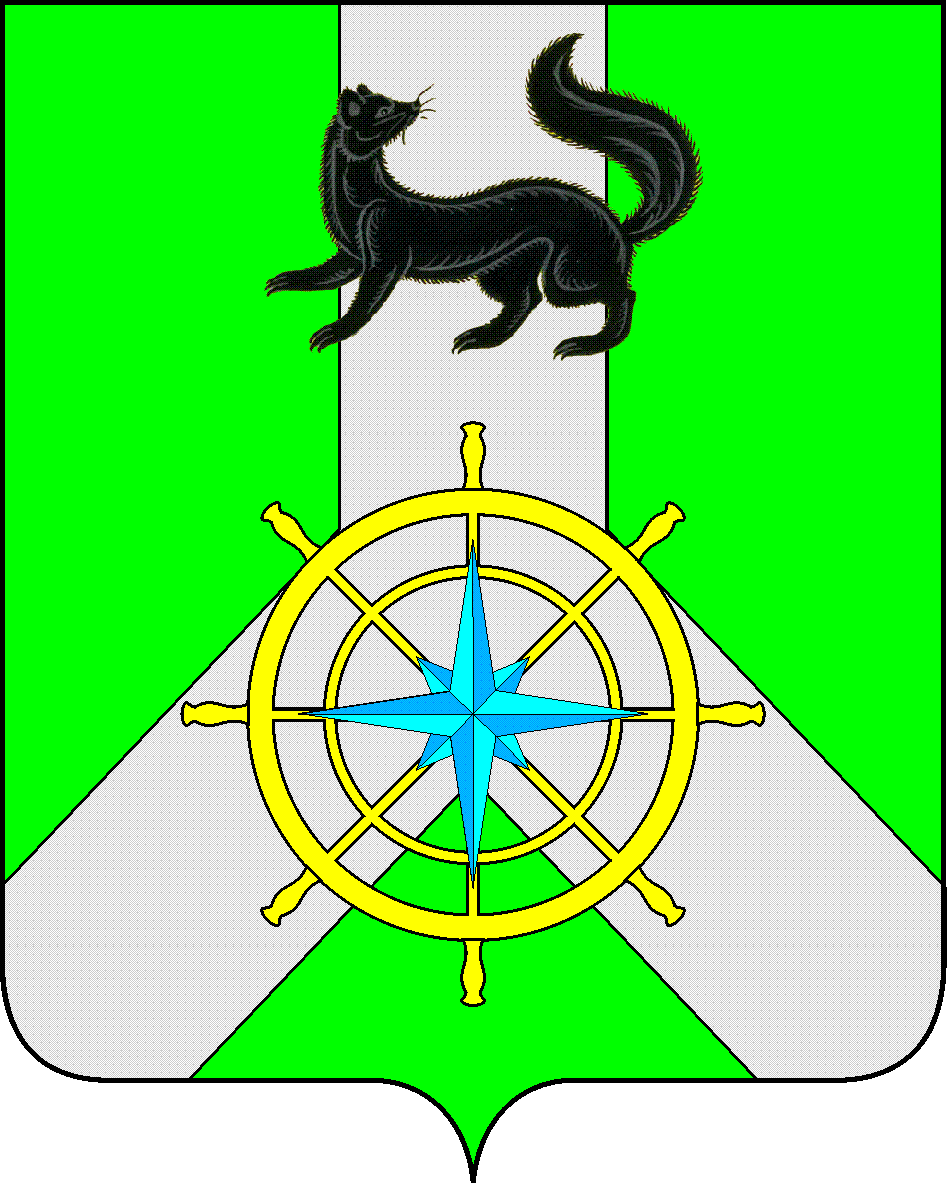 Р О С С И Й С К А Я   Ф Е Д Е Р А Ц И ЯИ Р К У Т С К А Я   О Б Л А С Т ЬК И Р Е Н С К И Й   М У Н И Ц И П А Л Ь Н Ы Й   Р А Й О НА Д М И Н И С Т Р А Ц И Я П О С Т А Н О В Л Е Н И ЕВ соответствии со статьей 78 Бюджетного кодекса Российской Федерации, решением Думы Киренского муниципального района от 28.12.2016 № 210/6 «О бюджете муниципального образования Киренский район на 2017 год и на плановый период 2018 и 2019 годов», подпрограммой  1 «Развитие сельского хозяйства в Киренском районе» муниципальной программы «Муниципальная поддержка приоритетных отраслей экономики Киренского района на 2014-2020 г.г.», утвержденной постановлением мэра Киренского муниципального района от 24.12.2013 №1121, руководствуясь статьями 39,55 Устава муниципального образования Киренский районП О С Т А Н О В Л Я Е Т:1.Утвердить Положение о районном трудовом соревновании (конкурсе) в сфере сельского хозяйства и перерабатывающей промышленности в 2017 году (приложение 1).	2. Настоящее постановление разместить на официальном сайте администрации Киренского муниципального района.3. Контроль за исполнением настоящего постановления возложить на заместителя мэра по экономике и финансам.Мэр района                                                                                                          К.В. Свистелин                Согласовано:Заместитель мэра по экономике и финансам                                                              Е.А. ЧудиноваНачальник финансового управления                                            Е.А. ШалдаНачальник правового отдела                                                         А.В. ВоробьевПодготовил:Консультант по сельскому хозяйству                                                              Е.А. Елизароваот 22.11.2017 г.№ 539г.КиренскОб утверждении Положения о районном трудовом соревновании (конкурсе)в сфере сельского хозяйства и перерабатывающей промышленности в 2017 году